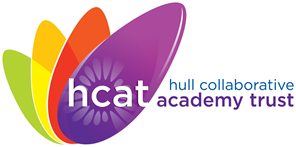 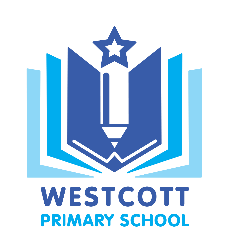 Westcott Primary School‘Inspiring independence and a love for learning’	Westcott Street	Email: admin@westcott.hull.sch.uk	Kingston upon Hull	Website: www.westcott.hull.dbprimary.com	HU8 8NB	Telephone: 01482 783576Wednesday 30th January 2019Dear Parents/CarersOn Wednesday 13th February at 2.30 pm the Year 4 and Year 5&6 children who have continued with their music, will be putting on a performance based on the ‘Wider Opportunities’ music lessons they have been taking part in this year.  We would love you to come along to the performance, which will be held in our school hall.We look forward to seeing you.Yours sincerely Miss D TagueHead teacherMiss M GreenYear 4 Class Teacher